Мязина Ольга ИвановнаСистема оценки педагогических кадров в условиях внедрения эффективного контракта в МБОУ гимназии №1 г. ЛипецкаОдним из важнейших направлений государственной образовательной политики является повышение эффективности,  качества и доступности образования. В послании Президента РФ В.В. Путина Федеральному собранию от 12.12. 2013 г. говорится о необходимости повышения качества работы системы образования, качества образовательного процесса. Одним из вариантов решения поставленной задачи является переход на эффективный контракт в образовательных организациях, что требует разработки соответствующих показателей и критериев оценки эффективности деятельности ОУ в целом, педагогических работников, а также оценки эффективности управления.Оценивая деятельность образовательной организации, руководителя или конкретного педагога, необходимо ответить на вопрос: что мы хотим получить в результате, каковы цели оценивания, какие параметры оценки являются главными? Соответствуют ли критерии оценки выбранной миссии, целям и задачам, которые ставит субъект оценивания, т.е. насколько валидны данные критерии и показатели оценки?В соответствии с  Программой  поэтапного совершенствования системы оплаты труда в государственных (муниципальных) учреждениях на 2012 – 2018 гг. (утверждена решением Правительства РФ  от 26. 11. 2012 № 21 90 р), одновременно с повышением заработной платы работников сферы образования предусматривается переход на новую систему трудовых отношений, в основе которой лежит механизм эффективного контракта. Введение и апробация эффективного контракта началась в 2013г.Под эффективным контрактом понимаются «трудовые отношения между работодателем (учредителем) и работником, основанные на:- наличии у учреждения государственного (муниципального) задания и целевых показателей эффективности работы, утвержденных учредителем;- системе оценки эффективности деятельности работников учреждений (совокупности показателей и критериев, позволяющих оценить количество затраченного труда и его качество), утвержденной работодателем в установленном порядке;-системе оплаты труда, учитывающей различия в сложности выполняемой работы, а также количество и качество затраченного труда, утвержденной работодателем в установленном порядке;- системе нормирования труда работников учреждения, утвержденной работодателем.Механизм эффективного контракта предусматривает включение в трудовой договор с работником показателей и критериев оценки эффективности его деятельности для назначения стимулирующих выплат в зависимости от результатов труда и качества оказываемых услуг.В соответствии с этим в трудовом  договоре должны быть:1) уточнены и конкретизированы  должностные обязанности работника,2) требования к компетенции,3) условия оплаты труда,4) показатели и критерии оценки деятельности для назначения стимулирующих выплат в зависимости от результатов труда и  качества работы,5) меры социальной поддержки и размер поощрения за достижение коллективных результатов труда.Важно, чтобы  условия получения выплат и вознаграждений быть понятны работодателю и работнику и не допускали двойного толкования. При этом конкретный размер заработной платы педагога увязывается с объемом, интенсивностью и качеством выполненной им работы, а заданные ему показатели соотносятся с показателями ОУ и территориальными отраслевыми показателями.Переход на эффективный контракт позволит решить следующие задачи:- отказаться от неэффективных стимулирующих выплат за показатели, которые носят общий и формальный характер;- установить новые показатели, имеющие конкретные измеримые параметры;-исключить из числа стимулирующих выплат такие выплаты, которые фактически применялись в качестве гарантированной части заработной платы работника;- обеспечить оптимальное распределение  фонда оплаты труда (ФОТ) на гарантированную часть (оплата за должность) и стимулирующую часть (оплата за достижения показателей качества).Наибольшие трудности в процессе  введения эффективного контракта заключаются в  разработке измеримых показателей качества, результативности (продуктивности) и эффективности труда, а также оптимальных критериев для таких показателей.          В нашей образовательной организации имеются наработки по этой проблеме.Вопросом оценки качества образования и оценки эффективности деятельности  педагогических кадров гимназия №1  занимается  с 1995 года.   С  этого времени для оценки стал применяться авторский программный продукт «База данных гимназии». В 2000 г. в гимназии была разработана Концепция гимназической системы оценки качества образования (ГСОКО), которая постоянно модифицировалась, совершенствовалась. Цель Концепции - обеспечение контроля и объективной оценки качества образования и принятия обоснованных своевременных управленческих решений с целью его повышения.Особым  структурным элементом гимназической системы оценки качества образования являлась оценка профессиональной компетентности педагогов.     Критерии оценки результативности деятельности педагогических кадров:   В процессе совершенствования гимназической системы оценки качества образования мы пришли к выводу: деятельность по повышению качества образования не будет  эффективной без повышения профессионального мастерства учителя. Была разработана программа повышения профессиональной компетентности педкадров. Это  и  деятельность  педагогических мастерских (по  содержанию и значимости они разные: от освоения традиционных  форм и  методов  работы до внедрения  новых образовательных технологий), публикации,  участие  в  разного  рода  конференциях, конкурсах. Но наша главная задача  состояла в том, чтобы профессиональный рост учителя стал системным и постоянным процессом, а не разовым явлением, возникающим в случае необходимости.В связи с этим  важным условием повышения качества образования стало создание условий, которые активизируют профессиональный поиск педагогов. Один  из таких средств – конкурс «Инновационная деятельность кафедр», который проводится в гимназии с 2006 года.     Цель  проведения  конкурса – мотивация педагогического коллектива на развитие творческой активности, поддержки высококвалифицированных кадров,  повышения качества образовательного процесса. Инициатором его проведения стал научно-методический совет гимназии.Была создана нормативная база: разработаны  Положение о конкурсе, методические рекомендации по его проведению. Определены основные положения инновационной деятельности и критерии их оценки.Конкурс инновационной деятельности направлен на поощрение  высоких результатов  работы учителя  в рамках  его профессиональной компетентности.  Итоги конкурса инновационной деятельности подводятся два раза в год.      В соответствии с Положением  методическая кафедра представляет полную и объективную информацию по каждому из критериев конкурса с указанием содержания деятельности, после чего определяется рейтинг кафедр, кафедры премируются в соответствии с рейтингом.Между членами кафедры средства распределяются самими педагогами. Оценка результативности деятельности педагогических работников гимназии в рамках конкурса «Инновационная деятельность кафедр»Следует отметить, что смысл заключается не только в материальном поощрении, но и в моральном удовлетворении  оттого,  что работа педагогов по достоинству оценивается  администрацией  и  коллегами по кафедре. Помимо этого, ежегодно педагоги, подготовившие победителей и призеров конкурсов, предметных олимпиад приглашаются на торжественную церемонию «Гимназический Олимп». Накопленный опыт по оценке качества образования (в том числе и оценке деятельности педагогов) позволил гимназии в . получить статус опорной площадки в системе образования города по теме «Управление качеством образования».   С . ОУ являлось региональной экспериментальной площадкой по теме «Создание моделей и систем оценки качества образования», с 2012 г. – региональной стажировочной площадкой по теме «Создание модели качества образования на уровне образовательного учреждения», с 2014г. – региональной инновационной площадкой  «Создание системы оценки качества образования на уровне образовательной организации».Проблема эффективного управления  образовательным учреждением – одна из самых актуальных для любой школы, для каждого руководителя и педагогического коллектива. Продуманность и оперативность управленческих решений зависят от объективной информации о состоянии образовательной деятельности.   Гимназия на протяжении многих лет работала в сетевом сообществе в системе образования  города.  Основная идея деятельности данного  сообщества  -создание школьной системы оценки качества образования, активное участие всех партнеров  сети, освоение новых образовательных и управленческих технологий, распространение успешных педагогических практик. В качестве сетевого проектировщика  гимназия предлагала своим партнерам собственную модель оценки качества образования, программный продукт «База данных», ГСОКО, которые были востребованы рядом образовательных организаций.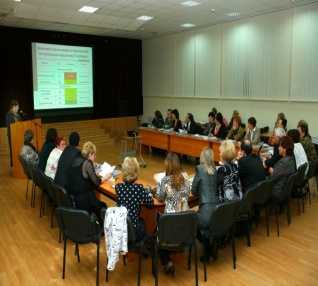 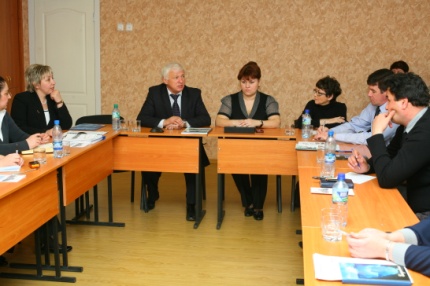  Итог работы сетевого сообщества – создание школьных систем оценки качества образования - это первый этап.Но необходимо было дальнейшее развитие, и следующим этапом  деятельности  стала проблема разработки новых подходов к управлению качеством образования в условиях введения ФГОС. I. Научно-методическая деятельностьII. Работа с одаренными и предметно-успешными учащимисяIII. Профессиональные награды и достиженияIV. Учебная деятельность Особое внимание мы уделили оценке деятельности педагога при проведении урока в соответствии с ФГОС.В условиях введения эффективного контракта мы разработали более подробные и развернутые показатели деятельности педагогических кадров, учитывая  многолетние наработки.Показатели эффективности деятельности педагогических работниковЛитература:           1. Государственная программа РФ «Развитие образования на 2013 – 2020 гг», утверждена  распоряжением Правительства РФ от 15. 05. 2013 № 792 –р.///www.mon.gov.ru2. План мероприятий «Изменения в отраслях социальной сферы, направленные на повышение эффективности образования и науки»3. Литвиненко  Э.В. Экспертное оценивание в лицензировании и аттестации образовательных учреждений и управленческих кадров. - М.: «5 за знания», 2008.4. Поташник М.М. Эксклюзивные аспекты управления школой. Методическое пособие.- М.: Педагогическое общество России, 2011. - 320 с.         5.Методические рекомендации Минобрнауки России по разработке органами государственной власти субъектов Российской Федерации и органами местного самоуправления показателей эффективности деятельности государственных (муниципальных) учреждений в сфере образования, их руководителей и отдельных категорий работников (письмо Минобрнауки России от 20 июня 2013 года N АП-1073/02).1.Результативность уровня учебных достижений учащихсяДоля  обучающихся  данного учителя (%), имеющих удовлетворительную отметку по предмету (уровень обученности).
Доля обучающихся данного учителя (%), имеющих отметки «4» и «5» по предмету (качество знаний).2.Стабильность и положительная динамика успеваемости учащихся классаСоответствие критериям условных колебаний качественных показателей. 3.Стабильность и положительная динамика индивидуальных достижений учащихся в освоении предметаДоля  обучающихся  данного учителя (%), которые по результатам аттестации по его предмету за отчетный период получили более высокую по сравнению с предыдущим оценку.4.Результаты независимой внешней оценки выпускников Положительные показатели качества знаний   и уровня  обученности.5.Повышение педагогического мастерстваПрохождение курсов повышения квалификации различного уровня.Повышение или подтверждение квалификационной категории в процессе аттестации.Внедрение информационно-коммуникационных технологий в образовательный процесс.Работа по авторским программам и учебникам.I.  Результативность деятельности учителя по формированию  учебныхдостижений  учащихсяI.  Результативность деятельности учителя по формированию  учебныхдостижений  учащихсяI.  Результативность деятельности учителя по формированию  учебныхдостижений  учащихсяI.  Результативность деятельности учителя по формированию  учебныхдостижений  учащихсяI.  Результативность деятельности учителя по формированию  учебныхдостижений  учащихсяI.  Результативность деятельности учителя по формированию  учебныхдостижений  учащихсяI.  Результативность деятельности учителя по формированию  учебныхдостижений  учащихсяI.  Результативность деятельности учителя по формированию  учебныхдостижений  учащихсяI.  Результативность деятельности учителя по формированию  учебныхдостижений  учащихсяКритерии1 балл1 балл1 балл2 балла3 балла3 балла3 балла3 баллаРабота с учащимисяРабота с учащимисяРабота с учащимисяРабота с учащимисяРабота с учащимисяРабота с учащимисяРабота с учащимисяРабота с учащимисяРабота с учащимисяДинамика индивидуальных  образовательных результатов учащихсяРезультаты независимой внешней оценки выпускников  9, 11 классовРезультаты  участия учеников в интеллектуальных  конкурсах, предметных олимпиадахНаучное руководство исследовательскими работами учащихся, представленными на международные, всероссийские, региональные, муниципальные конкурсы, конференции, выставкиРезультаты  участия учеников  в творческих   конкурсах, спортивных соревнованиях различного уровняРазработка и реализация дополнительных  проектов (учебные, социально-значимые, экскурсионные и др.)Работа с детьми из социально-неблагополучных семейРеализация мероприятий, обеспечивающих взаимодействие с родителямиРеализация мероприятий, обеспечивающих взаимодействие с родителямиРеализация мероприятий, обеспечивающих взаимодействие с родителямиРеализация мероприятий, обеспечивающих взаимодействие с родителямиРеализация мероприятий, обеспечивающих взаимодействие с родителямиРеализация мероприятий, обеспечивающих взаимодействие с родителямиРеализация мероприятий, обеспечивающих взаимодействие с родителямиРеализация мероприятий, обеспечивающих взаимодействие с родителямиРеализация мероприятий, обеспечивающих взаимодействие с родителямиОрганизация совместных мероприятийИндивидуальная работа с родителямиОтсутствие обоснованных жалоб со стороны родителейТрансляция собственного педагогического опытаТрансляция собственного педагогического опытаТрансляция собственного педагогического опытаТрансляция собственного педагогического опытаТрансляция собственного педагогического опытаТрансляция собственного педагогического опытаТрансляция собственного педагогического опытаТрансляция собственного педагогического опытаТрансляция собственного педагогического опытаПрезентация собственной педагогической деятельности на уровне гимназии  (проведение открытых уроков, мастер-классов, выступление  на  педсоветах, конференциях)Презентация собственной педагогической деятельности на  муниципальном, региональном, федеральном уровнях  (участие в профессиональных конкурсах, конференциях, семинарах, публикации)Создание элементов образовательной инфраструктурыСоздание элементов образовательной инфраструктурыСоздание элементов образовательной инфраструктурыСоздание элементов образовательной инфраструктурыСоздание элементов образовательной инфраструктурыСоздание элементов образовательной инфраструктурыСоздание элементов образовательной инфраструктурыСоздание элементов образовательной инфраструктурыСоздание элементов образовательной инфраструктурыОформление кабинета, музея и пр.ФИО педагогаТрансляция опыта (выступления на конференциях, семинарах)Трансляция опыта (выступления на конференциях, семинарах)ПубликацииПубликацииОткрытые уроки, мероприятияОткрытые уроки, мероприятияна уровне ОО	на уровне выше ООсборникипорталы,СМИна уровне ОО	на уровне выше ООФИО педагогаРуководство научно-иссл. работами и проектамиРуководство реферативными и проектными работамиПодготовка победителей и призеров всероссийской олимпиады школьниковПодготовка победителей и призеров всероссийской олимпиады школьниковПодготовка победителей и призеров конкурсов и олимпиад интеллектнаправленностиПодготовка победителей и призеров конкурсов и олимпиад интеллектнаправленностипризовые местаучастиена уровнеООмуницрегион. этапызаключит.этапмуницрегион. этапывыше регионФИО педагогаУчастие в профессиональных конкурсах (ПНПО, «Призвание – учитель»,«Учитель года», «Самый классный классный»)Участие в другихпрофессиональных конкурсахНаградыАттестацияФИО педагогаВнешнее оценивание(ГИА, аккредитация, аттестация)Внутреннее оценивание(диагностика и мониторинг по предметам учебного плана) Целеполагание Целеполагание Целеполагание Целеполагание Целеполагание Целеполагание Целеполагание Целеполагание Целеполагание Целеполагание Целеполагание Целеполагание Целеполагание Целеполагание Целеполагание ЦелеполаганиеОтсутствует0 балловОтсутствует0 балловОтсутствует0 балловОтсутствует0 балловЦель формулирует учитель1 баллЦель формулирует учитель1 баллЦель формулирует учитель1 баллЦель формулирует учитель1 баллЦель формулирует учитель1 баллЦель формулирует учитель1 баллЦель формулирует учитель1 баллЦель формулирует учитель1 баллСовместное с учащимися2 баллаСовместное с учащимися2 баллаСовместное с учащимися2 баллаСовместное с учащимися2 баллаЦели урокаЦели урокаЦели урокаЦели урокаЦели урокаЦели урокаЦели урокаЦели урокаЦели урокаЦели урокаЦели урокаЦели урокаЦели урокаЦели урокаЦели урокаЦели урокаНельзя измерить, продиагностировать0 балловНельзя измерить, продиагностировать0 балловНельзя измерить, продиагностировать0 балловНельзя измерить, продиагностировать0 балловНельзя измерить, продиагностировать0 балловНельзя измерить, продиагностировать0 балловНельзя измерить, продиагностировать0 балловНельзя измерить, продиагностировать0 балловДиагностичны, измеряемы1 баллДиагностичны, измеряемы1 баллДиагностичны, измеряемы1 баллДиагностичны, измеряемы1 баллДиагностичны, измеряемы1 баллДиагностичны, измеряемы1 баллДиагностичны, измеряемы1 баллДиагностичны, измеряемы1 баллСоздание мотивационного поляСоздание мотивационного поляСоздание мотивационного поляСоздание мотивационного поляСоздание мотивационного поляСоздание мотивационного поляСоздание мотивационного поляСоздание мотивационного поляСоздание мотивационного поляСоздание мотивационного поляСоздание мотивационного поляСоздание мотивационного поляСоздание мотивационного поляСоздание мотивационного поляСоздание мотивационного поляСоздание мотивационного поляОтсутствует0 балловОтсутствует0 балловОтсутствует0 балловНа этапе целеполагания1 баллНа этапе целеполагания1 баллНа этапе целеполагания1 баллНа этапе целеполагания1 баллНа этапе целеполагания1 баллНа этапе целеполагания1 баллНа этапе целеполагания1 баллНа этапе целеполагания1 баллНа этапе целеполагания1 баллНа отдельных этапах урока1 баллНа отдельных этапах урока1 баллНа отдельных этапах урока1 баллНа отдельных этапах урока1 баллСодержание урокаСодержание урокаСодержание урокаСодержание урокаСодержание урокаСодержание урокаСодержание урокаСодержание урокаСодержание урокаСодержание урокаСодержание урокаСодержание урокаСодержание урокаСодержание урокаСодержание урокаСодержание урокаНет связи с жизнью, практической деятельностью.0 балловНет связи с жизнью, практической деятельностью.0 балловНет связи с жизнью, практической деятельностью.0 балловПрослеживается связь с жизнью, практической деятельностью.1 баллПрослеживается связь с жизнью, практической деятельностью.1 баллПрослеживается связь с жизнью, практической деятельностью.1 баллПрослеживается связь с жизнью, практической деятельностью.1 баллПрослеживается связь с жизнью, практической деятельностью.1 баллПрослеживается связь с жизнью, практической деятельностью.1 баллПрослеживается связь с жизнью, практической деятельностью.1 баллПрослеживается связь с жизнью, практической деятельностью.1 баллПрослеживается связь с жизнью, практической деятельностью.1 баллПрослеживается связь с жизнью, практической деятельностью. Имеется интеграция содержания.1 баллПрослеживается связь с жизнью, практической деятельностью. Имеется интеграция содержания.1 баллПрослеживается связь с жизнью, практической деятельностью. Имеется интеграция содержания.1 баллПрослеживается связь с жизнью, практической деятельностью. Имеется интеграция содержания.1 баллФормы организации деятельности учащихся на урокеФормы организации деятельности учащихся на урокеФормы организации деятельности учащихся на урокеФормы организации деятельности учащихся на урокеФормы организации деятельности учащихся на урокеФормы организации деятельности учащихся на урокеФормы организации деятельности учащихся на урокеФормы организации деятельности учащихся на урокеФормы организации деятельности учащихся на урокеФормы организации деятельности учащихся на урокеФормы организации деятельности учащихся на урокеФормы организации деятельности учащихся на урокеФормы организации деятельности учащихся на урокеФормы организации деятельности учащихся на урокеФормы организации деятельности учащихся на урокеФормы организации деятельности учащихся на урокеНеактивные  Неактивные  Неактивные   Активные Активные Активные Активные Активные Активные Активные Активные АктивныеИнтерактивныеИнтерактивныеИнтерактивныеИнтерактивныеФронтальныеФронтальныеФронтальныеФронтальныеФронтальныеГрупповыеГрупповыеГрупповыеГрупповыеГрупповыеПарныеПарныеПарныеПарныеИндивидуальныеИндивидуальныеИспользование методов, приемовИспользование методов, приемовИспользование методов, приемовИспользование методов, приемовИспользование методов, приемовИспользование методов, приемовИспользование методов, приемовИспользование методов, приемовИспользование методов, приемовИспользование методов, приемовИспользование методов, приемовИспользование методов, приемовИспользование методов, приемовИспользование методов, приемовИспользование методов, приемовИспользование методов, приемовИспользование не оправдано, методы и приемы - репродуктивные 0 балловИспользование не оправдано, методы и приемы - репродуктивные 0 балловИспользование не оправдано, методы и приемы - репродуктивные 0 балловИспользование не оправдано, методы и приемы - репродуктивные 0 балловИспользование не оправдано, методы и приемы - репродуктивные 0 баллов Выбор оправдан,  соответствует целям урока, используются методы и приемы репродуктивные и продуктивные1 балл Выбор оправдан,  соответствует целям урока, используются методы и приемы репродуктивные и продуктивные1 балл Выбор оправдан,  соответствует целям урока, используются методы и приемы репродуктивные и продуктивные1 балл Выбор оправдан,  соответствует целям урока, используются методы и приемы репродуктивные и продуктивные1 балл Выбор оправдан,  соответствует целям урока, используются методы и приемы репродуктивные и продуктивные1 баллПредполагают включение учащихся как субъектов деятельности на некоторых этапах урока; характер – компетентностно-ориентированный2 баллаПредполагают включение учащихся как субъектов деятельности на некоторых этапах урока; характер – компетентностно-ориентированный2 баллаПредполагают включение учащихся как субъектов деятельности на некоторых этапах урока; характер – компетентностно-ориентированный2 баллаПредполагают включение учащихся как субъектов деятельности на некоторых этапах урока; характер – компетентностно-ориентированный2 баллаПредполагают включение учащихся как субъектов деятельности на всех этапах урока; характер – компетентностно-ориентированный2 баллаПредполагают включение учащихся как субъектов деятельности на всех этапах урока; характер – компетентностно-ориентированный2 баллаИспользование технологийИспользование технологийИспользование технологийИспользование технологийИспользование технологийИспользование технологийИспользование технологийИспользование технологийИспользование технологийИспользование технологийИспользование технологийИспользование технологийИспользование технологийИспользование технологийИспользование технологийИспользование технологийРефлексивность Рефлексивность Рефлексивность Рефлексивность Рефлексивность Рефлексивность Рефлексивность Рефлексивность Рефлексивность Рефлексивность Рефлексивность Рефлексивность Рефлексивность Рефлексивность Рефлексивность Рефлексивность Отсутствует0 балловОтсутствует0 балловЭмоциональная рефлексия1 баллЭмоциональная рефлексия1 баллЭмоциональная рефлексия1 баллЭмоциональная рефлексия1 баллЭмоциональная рефлексия1 баллОценка деятельности1 баллОценка деятельности1 баллОценка деятельности1 баллОценка деятельности1 баллОценка результата1 баллОценка результата1 баллОценка результата1 баллОценка результата1 баллРефлексия учителя1 баллРезультативность урокаРезультативность урокаРезультативность урокаРезультативность урокаРезультативность урокаРезультативность урокаРезультативность урокаРезультативность урокаРезультативность урокаРезультативность урокаРезультативность урокаРезультативность урокаРезультативность урокаРезультативность урокаРезультативность урокаРезультативность урокаРезультат не достигнут или достигнут учителем0 балловДостигнуты планируемыепредметные результаты. 1 баллДостигнуты планируемыепредметные результаты. 1 баллДостигнуты планируемыепредметные результаты. 1 баллДостигнуты планируемыепредметные результаты. 1 баллДостигнуты планируемыепредметные результаты. 1 баллДостигнуты планируемыепредметные результаты. 1 баллДостигнуты планируемыепредметные результаты. 1 баллДостигнуты планируемыепредметные результаты. 1 баллДостигнуты планируемыепредметные и метапредметныерезультаты.2 баллаДостигнуты планируемыепредметные и метапредметныерезультаты.2 баллаДостигнуты планируемыепредметные и метапредметныерезультаты.2 баллаДостигнуты планируемыепредметные и метапредметныерезультаты.2 баллаДостигнуты планируемыепредметные и метапредметные, личностныерезультаты.3 баллаДостигнуты планируемыепредметные и метапредметные, личностныерезультаты.3 баллаДостигнуты планируемыепредметные и метапредметные, личностныерезультаты.3 баллаРезультат достигнут отдельными учащимися.1 баллРезультат достигнут отдельными учащимися.1 баллРезультат достигнут отдельными учащимися.1 баллРезультат достигнут отдельными учащимися.1 баллРезультат достигнут отдельными учащимися.1 баллРезультат достигнут отдельными учащимися.1 баллРезультат достигнут отдельными учащимися.1 баллРезультат достигнут отдельными учащимися.1 баллБольшая часть класса достигла результатов2 баллаБольшая часть класса достигла результатов2 баллаБольшая часть класса достигла результатов2 баллаБольшая часть класса достигла результатов2 баллаРезультат достигнут всеми учащимся.3 баллаРезультат достигнут всеми учащимся.3 баллаРезультат достигнут всеми учащимся.3 баллаОцениваниеОцениваниеОцениваниеОцениваниеОцениваниеОцениваниеОцениваниеОцениваниеОцениваниеОцениваниеОцениваниеОцениваниеОцениваниеОцениваниеОцениваниеОцениваниеТрадиционное,по 5-бальной шкале1 баллТрадиционное,по 5-бальной шкале1 баллТрадиционное,по 5-бальной шкале1 баллТрадиционное,по 5-бальной шкале1 баллТрадиционное,по 5-бальной шкале1 баллТрадиционное,по 5-бальной шкале1 баллКачественная, словесная оценка деятельности1 баллКачественная, словесная оценка деятельности1 баллКачественная, словесная оценка деятельности1 баллДругие виды оценивания1 баллДругие виды оценивания1 баллДругие виды оценивания1 баллДругие виды оценивания1 баллДругие виды оценивания1 баллДругие виды оценивания1 баллДругие виды оценивания1 балл№Показатели Диапазон балловБаллыНаправление I. Реализация дополнительной образовательной деятельности с обучающимисяНаправление I. Реализация дополнительной образовательной деятельности с обучающимисяНаправление I. Реализация дополнительной образовательной деятельности с обучающимисяНаправление I. Реализация дополнительной образовательной деятельности с обучающимися1.Количество индивидуальных и групповых учебных проектов, выполненных обучающимися под руководством педагога0-31 -3 проекта- 1 балл;4-8 проектов - 2 балла; участием в проектной деятельности под руководством педагога охвачено не менее 50% обучающихся - 3 балла2.Наличие выполненных под руководством педагога проектов и исследовательских работ обучающихся, получивших публичное признание на гимназическом уровне и уровне выше гимназического0-3На гимназическом уровне представлены и получили положительную оценку не менее 1-2 проектов, исследовательских работ, выполненных под руководством педагога – 1 балл;на муниципальном уровне представлены и получили положительную оценку не менее 1 -2 проектов, исследовательских работ, выполненных под руководством педагога – 1 балла;на региональном уровне представлены и получили положительную оценку не менее 1-2 проектов, исследовательских работ, выполненных под руководством педагога - 3 балла3Руководство организацией исследовательской деятельности обучающихся0-2Педагог руководит научным обществом школьников, иным объединением учащихся, в рамках которого организована исследовательская деятельность - 2 балла4Организация внеклассной деятельности по предмету или межпредметной направленности0-2В течение года проведено не менее 3 внеклассных мероприятий по предмету (или межпредметной направленности) - 1 балл; педагог реализует целостную программу внеурочной деятельности по предмету (или внеурочной направленности) - 2 балла.5Сопровождение обучения по индивидуальным образовательным траекториям0-3Педагог осуществляет отдельные функции, связанные с реализацией обучения по индивидуальным учебным планам - 1 балл; педагог осуществляет сопровождение формирования и реализации индивидуальных образовательных программ в отношении одного-двух обучающихся - 2 балла;педагог осуществляет сопровождение формирования и реализации индивидуальных образовательных программ в отношении нескольких обучающихся - 3 балла.6Руководство социально-практической деятельностью обучающихся0-3Педагог обеспечивает активное включение обучающихся, организуемые на уровне образовательного учреждения - 1 балл; учащиеся под руководством педагога участвуют в реализации собственных социальных проектов - 2 балла; педагог осуществляет руководство деятельностью волонтерского отряда поисковой группы, иных постоянно действующих объединений обучающихся, осуществляющих общественно-полезную деятельность - 3 балла7Организация культурно-досуговой деятельности учащихся0-2Проводятся отдельные мероприятия культурно-досуговой направленности - 1 баллРеализуется программа культурно- досуговой деятельности, включающая разнообразные формы и виды мероприятий - 2 баллаМаксимальное количество баллов по направлению- 18Максимальное количество баллов по направлению- 18Максимальное количество баллов по направлению- 18Максимальное количество баллов по направлению- 18Направление 2. Организация мониторинга индивидуальных достижений обучающихсяНаправление 2. Организация мониторинга индивидуальных достижений обучающихсяНаправление 2. Организация мониторинга индивидуальных достижений обучающихсяНаправление 2. Организация мониторинга индивидуальных достижений обучающихся1.Наличие системы мониторинга индивидуальных образовательных достижений0-2Организована периодическая диагностика и учет отдельных групп образовательных достижений обучающихся с помощью различных средств оценивания - 1 балл; выстроена целостная система диагностики, фиксации и анализа всех групп индивидуальных образовательных достижений в их динамике - 2 балла2.Использование данных мониторинга индивидуальных образовательных достижений для повышения качества образовательного процесса0-2Данные мониторинга образовательных достижений эпизодически используются педагогом для корректировки образовательной деятельности - 1 балл; на основе данных мониторинга осуществляется систематическое внесение изменений в организацию образовательной деятельности, обеспечивающее повышение качества результатов - 2 балла.Максимальное количество баллов по направлению -4Максимальное количество баллов по направлению -4Максимальное количество баллов по направлению -4Максимальное количество баллов по направлению -4Направление 3. Динамика индивидуальных образовательных результатовНаправление 3. Динамика индивидуальных образовательных результатовНаправление 3. Динамика индивидуальных образовательных результатовНаправление 3. Динамика индивидуальных образовательных результатов1.Доля обучающихся, имеющих по предмету годовые отметки «4» и «5», в общей численности обучающихся у данного преподавателя0-2Менее 40% - 0 баллов; от 40 до 65% - 1 балл; свыше 65% - 2 балла.2.Наличие положительной динамики образовательных результатов обучающихся0-2Наблюдается отрицательная динамика по сравнению с предыдущим годом - 0 баллов; наблюдается незначительная положительная динамика (прирост качества знаний менее, чем на 5%) по сравнению с предыдущим годом либо стабильность результатов при доле отметок «4» и «5» менее 65% - 1 балл; наблюдается значительная положительная динамика по сравнению с предыдущим годом либо стабильность результатов при доле отметок «4» и «5» выше 65% - 2 балла.3.Доля обучающихся, преодолевших минимальный порог баллов ЕГЭ по предмету, в общей численности подготовленных педагогом обучающихся, сдававших ЕГЭ по предмету0-2Доля обучающихся, преодолевших минимальный порог баллов, выше среднего показателя по области, но ниже 100% - 1 балл;все обучающиеся преодолели минимальный порог баллов - 2 балла4.Доля обучающихся, набравших свыше 70 тестовых баллов в рамках ЕГЭ по предмету, в общей численности подготовленных педагогом учащихся, сдававших ЕГЭ по предмету0-2Менее 15%- 0 баллов; от 15 до 40% - 1 балл; свыше 40% - 2 балла.5.Соотношение среднего балла ЕГЭ по предмету, продемонстрированного выпускниками, обучавшимися у данного педагога, и среднего балла ЕГЭ по предмету по региону 0-2Средний балл ЕГЭ существенно (на 10 и более тестовых баллов) ниже среднего показателя по региону - 0 баллов; средний балл ЕГЭ примерно соответствует среднему показателю по региону - 1 балл; средний балл ЕГЭ существенно (на 10 и более тестовых баллов) превышает средний показатель по региону - 2 балла6.Доля обучающихся, продемонстрировавших в ходе ЕГЭ по профильному предмету, результат выше среднего по области, в общей численности выпускников, осваивавших предмет на профильном уровне у данного педагога0-2Менее 40% -0 баллов; от 40 до 60% - 1 балл; свыше 60% - 2 балла7.Доля обучающихся, преодолевших минимальный порог баллов в рамках ГИА в форме ЕГЭ по предмету, в общей численности обучающихся, сдававших ГИА в форме ЕГЭ по данному предмету0-2Доля обучающихся, преодолевших минимальный порог баллов, выше среднего показателя по области, но ниже 100% - 1 балл;все обучающиеся преодолели минимальный порог баллов - 2 балла8.Доля обучающихся, получивших отметки «хорошо» и «отлично» в ходе ГИА в  форме ЕГЭ по предмету, в общей численности обучающихся, сдававших ГИА в  форме ЕГЭ по данному предмету0-2Менее 40%- 0 баллов; от 40 до 65% - 1 балл; свыше 65% - 2 балла.9.Доля обучающихся, подтвердивших или повысивших в ходе внешних контрольных мероприятий1 годовую (четвертную, полугодовую) оценку по предмету, в общей численности обучающихся, охваченных соответствующими контрольными мероприятиями. ОГЭ, мониторинг образовательных достижений обучающихся IV класса, контрольные работы в рамках процедур оценки качества образования 0-2Менее 50% - 0 баллов; от 50 до 80% - 1 балл; свыше 80% - 2 балла.Максимальное количество баллов по направлению- 18Максимальное количество баллов по направлению- 18Максимальное количество баллов по направлению- 18Максимальное количество баллов по направлению- 18Направление 4. Обеспечение взаимодействия с родителями обучающихсяНаправление 4. Обеспечение взаимодействия с родителями обучающихсяНаправление 4. Обеспечение взаимодействия с родителями обучающихсяНаправление 4. Обеспечение взаимодействия с родителями обучающихся1.Доля семей обучающихся, вовлеченных педагогом в воспитательный процесс, в общей численности семей обучающихся0-2Менее 50% - 0 баллов; от 50 до 80% - 1 балл; свыше 80% - 2 балла.2.Разнообразие форм работы с родителями (законными представителями) обучающихся, используемых педагогом0-2Оцениваемый показатель отсутствует - 0 баллов;оцениваемый показатель присутствует, однако выражен недостаточно ярко - 1 балл;оцениваемый показатель присутствует и наглядно выражен - 2 балла3.Организация работы с социально-неблагополучными семьями0-2Работа с социально-неблагополучными семьями осуществляется эпизодически - 1 балл;реализуется система постоянной работы с социально-неблагополучными семьями - 2 балла.4.Удовлетворенность родителей (законных представителей) обучающихся качеством образовательных услуг, в % от числа опрошенных0-2Менее 50% - 0 баллов; от 50 до 80% - 1 балл; свыше80% - 2 балла.Максимальное количество баллов по направлению- 12Максимальное количество баллов по направлению- 12Максимальное количество баллов по направлению- 12Максимальное количество баллов по направлению- 12Направление 5. Подготовка обучающихся к участию в олимпиадах, конкурсах, соревнованиях и т.д.Направление 5. Подготовка обучающихся к участию в олимпиадах, конкурсах, соревнованиях и т.д.Направление 5. Подготовка обучающихся к участию в олимпиадах, конкурсах, соревнованиях и т.д.Направление 5. Подготовка обучающихся к участию в олимпиадах, конкурсах, соревнованиях и т.д.1.Доля обучающихся, привлеченных педагогом к участию в олимпиадах, конкурсах, конференциях, соревнованиях муниципального, регионального, федерального, международного уровней, в общей численности учеников, обучающихся у данного педагога.0-3Обучающиеся не привлекаются к участию в олимпиадах, конкурсах, конференциях, соревнованиях муниципального и более высоких уровней - 0 баллов; доля обучающихся, привлеченных к участию в олимпиадах, конкурсах, конференциях, соревнованиях муниципального и более высоких уровней не выше, чем в среднем по образовательному учреждению - 1 балл; доля обучающихся, привлеченных педагогом к участию в олимпиадах, конкурсах, конференциях, соревнованиях муниципального и более высоких уровней выше, чем в среднем по образовательному учреждению - 2 балла.2.Количество подготовленных педагогом обучающихся, принявших участие в международных и всероссийских мероприятиях, входящих в ежегодно утверждаемый Перечень олимпиад и иных конкурсных мероприятий, по итогам которых присуждаются премии для поддержки талантливой молодежи0-21-2 участника - 1 балл; 3 участника и более - 2 балла3.Количество подготовленных педагогом обучающихся, принявших участие в региональных мероприятиях, входящих в ежегодно утверждаемый Перечень олимпиад и иных конкурсных мероприятий, по итогам которых присуждаются премии для поддержки талантливой молодежи0-21-3 участника - 1 балл; 4 участника и более - 2 балла4.Доля обучающихся, ставших призерами и победителями муниципального этапа всероссийской олимпиады школьников по общеобразовательным предметам, в общей численности обучающихся, подготовленных педагогом к участию в муниципальном этапе0-3Призеры и победители муниципального этапа всероссийской олимпиады школьников отсутствуют - 0 баллов; доля победителей и призеров менее 25% - 1 балл;от 20 до 50% - 2 балла; более 50% - 3 балла.5.Наличие обучающихся, ставших призерами и победителями регионального и федерального этапов всероссийской олимпиады школьников по общеобразовательным предметам0-5При наличии призеров регионального этапа всероссийской олимпиады школьников - 1 б.При наличии 1 победителя регионального этапа всероссийской олимпиады школьников - 2 б.При наличии 2 и более победителей регионального этапа всероссийской олимпиады школьников - 3 б. При наличии призеров заключительного этапа всероссийской олимпиады школьников - 4 б.При наличии победителей заключительного этапа всероссийской олимпиады школьников - 5 б.6.Наличие подготовленных педагогом обучающихся, ставших призерами и победителями региональных, международных и всероссийских мероприятиях, входящих в ежегодно утверждаемый Перечень олимпиад и иных конкурсных мероприятий, по итогам которых присуждаются премии для поддержки талантливой молодежи0-3При наличии призеров региональных мероприятий - 1 б.При наличии победителей региональных мероприятий, призеров всероссийских мероприятий - 2 б.При наличии победителей всероссийских мероприятий, победителей и призеров международных мероприятий - 3 б.Максимальное количество баллов по направлению- 18Максимальное количество баллов по направлению- 18Максимальное количество баллов по направлению- 18Максимальное количество баллов по направлению- 18Направление 6.Участие в инновационной деятельностиНаправление 6.Участие в инновационной деятельностиНаправление 6.Участие в инновационной деятельностиНаправление 6.Участие в инновационной деятельности1.Участие в педагогических проектах, реализуемых в образовательной организации0-3Показатель оценивается в зависимости от степени продуктивности личного участия и роли педагога в реализации коллективного педагогического проекта2.Участие в опытно-экспериментальной деятельности0-3Показатель оценивается в зависимости от степени продуктивности личного участия и роли педагога в реализации программы эксперимента3.Участие в профессиональных конкурсах0-4Участие педагога в профессиональных конкурсах муниципального уровня -1 балл; победа в конкурсах муниципального уровня, участие в конкурсах регионального уровня - 2 балла;победа в наиболее значимых профессиональных конкурсах регионального уровня («Учитель года» и т.д.), участие в конкурсах федерального уровня - 3 балла;победа в наиболее значимых профессиональных конкурсах федерального уровня - 4 балла.4.Обобщение и распространение продуктивного педагогического опыта0-4Проведение мастер-классов, открытых уроков и внеурочных занятий, выступление с результатами обобщения педагогического опыта на внутришкольном уровне - 1 балл; Проведение мастер-классов, открытых уроков и внеурочных занятий, выступление с результатами обобщения педагогического опыта на муниципальном уровне;- 2 балла; Проведение мастер-классов, открытых уроков и внеурочных занятий, выступление с результатами обобщения педагогического опыта на региональном уровне; развернутое представление его в сетевых сообществах - 3 балла;Презентация педагогического опыта на федеральном уровне, подготовка и выпуск публикаций с обобщением инновационного опыта - 4 балла.Максимальное количество баллов по направлению - 14Максимальное количество баллов по направлению - 14Максимальное количество баллов по направлению - 14Максимальное количество баллов по направлению - 14Направление 7. Участие педагога в разработке основной образовательной программыНаправление 7. Участие педагога в разработке основной образовательной программыНаправление 7. Участие педагога в разработке основной образовательной программыНаправление 7. Участие педагога в разработке основной образовательной программы1.Соответствие содержания и структуры учебных программ по предметам, разработанных педагогом, современным требованиям к структуре и содержанию ООП0-2Педагогом используются готовые рабочие программы, не подвергавшиеся авторской переработке или программы, разработанные педагогом, не отвечают существенным требованиям к программной документации - 0 б.Имеются отдельные (частные) замечания к разработанным педагогом учебным программам - 1 балл;Разработанные педагогом программы учебных предметов соответствуют всем необходимым требованиям - 2 балла.2.Наличие учебных программ по предметам, включая предметы части образовательной программы, самостоятельно разработанных педагогом (в т.ч. - в соавторстве)0-3Наличие самостоятельно разработанных программ по предметам обязательной части учебного плана - 1 б.Наличие 1 -2 самостоятельно разработанных программ по предметам вариативной части учебного плана - 2 б.Наличие более двух самостоятельно разработанных программ по предметам вариативной части учебного плана - 3 б.3.Участие педагога в деятельности творческих групп по разработке отдельных компонентов основной образовательной программы ОУ (программы формирования УУД, системы оценки образовательных достижений, программы воспитания и социализации и т.д.)0-3Показатель оценивается в зависимости от степени продуктивности личного участия и роли педагога в разработке компонентов основной образовательной программы.Максимальное количество баллов по направлению - 8Максимальное количество баллов по направлению - 8Максимальное количество баллов по направлению - 8Максимальное количество баллов по направлению - 8Направление 8. Организация спортивно-оздоровительной и физкультурной работыНаправление 8. Организация спортивно-оздоровительной и физкультурной работыНаправление 8. Организация спортивно-оздоровительной и физкультурной работыНаправление 8. Организация спортивно-оздоровительной и физкультурной работы1.Организация мероприятий спортивно-оздоровительной направленности с обучающимися0-3Педагог обеспечивает активное участие обучающихся в спортивно-оздоровительных мероприятиях, организуемых в образовательной организации - 1 балл; педагог в инициативном порядке реализует программу мероприятий спортивно- оздоровительной направленности с обучающимися - 3 балла.2.Предупреждение случаев травматизма среди учащихся0-1При отсутствии случаев травматизма - 1 баллМаксимальное количество баллов по критерию - 4Максимальное количество баллов по критерию - 4Максимальное количество баллов по критерию - 4Максимальное количество баллов по критерию - 4Направление 9. Создание элементов образовательной инфраструктуры образовательного учрежденияНаправление 9. Создание элементов образовательной инфраструктуры образовательного учрежденияНаправление 9. Создание элементов образовательной инфраструктуры образовательного учрежденияНаправление 9. Создание элементов образовательной инфраструктуры образовательного учреждения1.Участие педагога в формировании предметно-развивающей среды0-2Педагог принимает инициативное участие в формировании требований по современному оснащению образовательного процесса - 1 балл;при личном участии педагога оформлен в соответствии с современными требованиями кабинет (лаборатория, музей, спортзал и т.д.) - 2 балла.2.Использование современных средств обучения, информационно-коммуникационных технологий.0-2Педагог регулярно использует современное учебное оборудование, информационно- коммуникационные технологии, однако часть их потенциальных возможностей остается незадействованной - 1 балл; Педагог эффективно используется широкий спектр возможностей имеющегося оборудования и информационно- коммуникационных технологий - 2 баллаМаксимальное количество баллов по критерию - 4